PHOTO RELEASEMEDIA CONTACT: Kait Fletcherkfletcher@waterhousepr.com | (423) 424-3077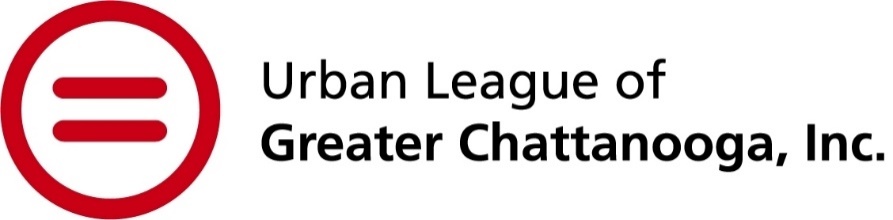 Urban League presents leadership awards at Equal Opportunity Day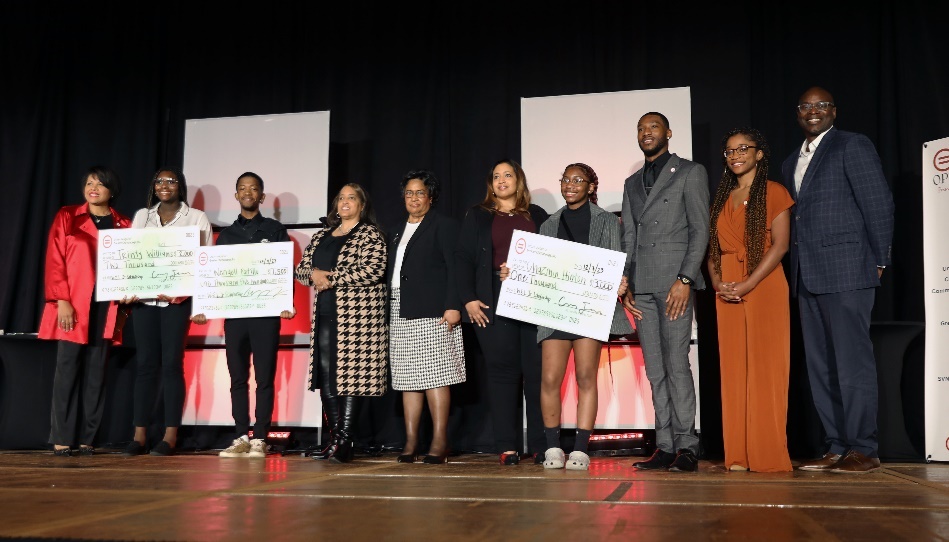 CHATTANOOGA, Tenn. (Dec. 7, 2023) – The Urban League of Greater Chattanooga (ULGC) held its 41st annual Equal Opportunity Day this morning at the Chattanooga Convention Center. This event acts as a celebration of the Urban League Movement and is the primary fundraiser for the organization. ULGC also presented numerous leadership and advocacy awards to members of the community and local organizations.The award recipients include the following:Inclusion by Design Award: City of ChattanoogaRecognizes an organization that embraces inclusion through its business practices and community engagement activities.Community Impact Award: The University of Tennessee at Chattanooga Celebrates an organization or individual who has demonstrated a sustainable impact that elevates the community’s standard of living and contributes to the overall quality of life.Whitney M. Young, Jr. Award: Valoria ArmstrongRecognizes outstanding service by an individual or organization for demonstrated leadership and commitment to the cause of justice, social consciousness and civic involvement.Warren E. Logan Scholarship Awards: Chazmin Hinton, Wendell Patillo and Trinity WilliamsSpirit of the Movement Award: Urban League of Greater Chattanooga Young Professionals Auxiliary Board Emeritus: Judge Curtis Collier and Dorothy GrishamFor outstanding support and service to the Urban League of Greater Chattanooga.ULGC also honored the recent graduates of its Inclusion by Design program. This is the seventh cohort to complete the executive-level training program. The graduates included the following:Alisha Moore, BlueCross BlueSheild of TennesseeAlthea Jones, Tennessee Valley AuthorityChristina Gindi, U.S. ExpressCourtney Cochran, BlueCross BlueSheild of TennesseeDiego Trujillo, Hamilton County SchoolsJeremy Mason, PinnacleLarvizo Wright, UnumMartina Harris, Chattanooga StateMelanie Cross, Tennessee Valley AuthorityReggie Wilkerson, EPBFor more information about ULGC, visit www.ulchatt.net.Thank you for reviewing and please let me know if you have any questions.  